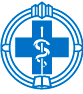 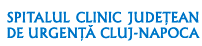 SERVICIUL R.U.N.O.					                           	                       Exemplar unicREZULTATEPrivind selecţia dosarelor candidaţilor înscrişi la concursul din data de 23.05.2023 pentru 3 posturi de Muncitor necalificat la Bloc alimentarAFIŞAT 17.05.2023Nr. crt.CodRezultatObservaţii121409ADMIS